Развлечение "Игры  и танцы народов мира" В преддверии праздника  « День народного  единства» 2 ноября 2023 года  в музыкальном зале было организовано е развлечение для детей «Игры и танцы народов мира».
Данное мероприятие проводилось с целью знакомства с подвижными играми, танцами и мелодиями  народов мира; создания положительного эмоционального фона; совершенствования двигательных умений и навыков; развития внимания, ловкости, координации движений. Под зажигательную латиноамериканскую музыку с ребятами была проведена музыкально-ритмическая разминка. Воспитанники старших групп  играли в народные игры «А ну-ка повтори» (Конго), «Пожарная команда» (Германия), «Поезд» (Аргентина), «Канатоходцы» (Узбекистан), «Вытащи платок» (Азербайджан). Музыка, танцы, игры разных народов мира не оставили равнодушными никого из участников развлечения. В конце мероприятия с ребятами была поведена беседа о дружбе народов во всем мире.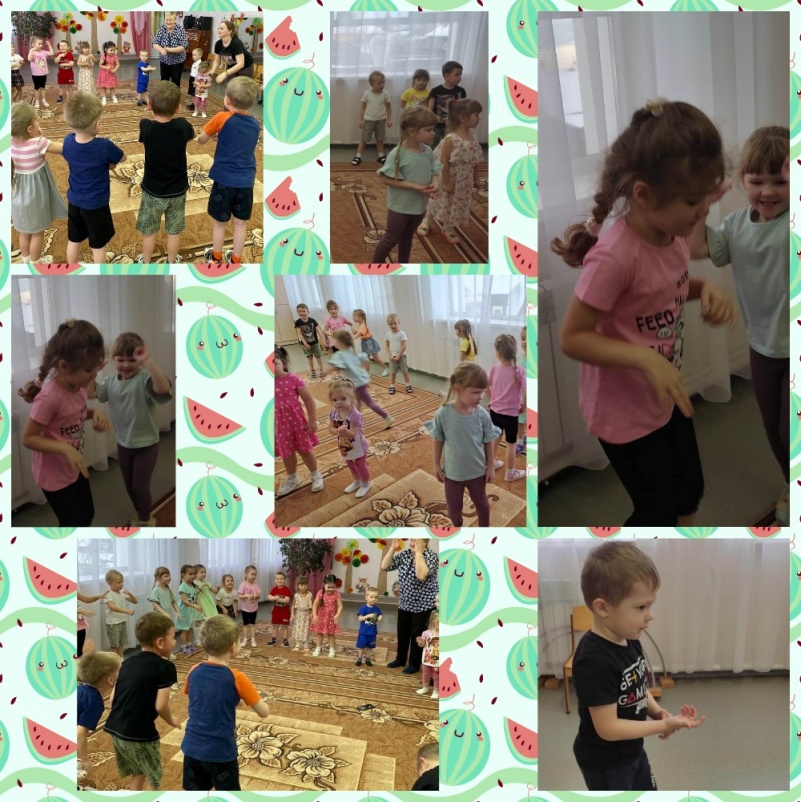 